Настоящим Законом устанавливаются правовые, территориальные, организационные и финансовые особенности образования нового муниципального образования Октябрьский городской округ.Основания, цели и срок образования 
Октябрьского городского округа1. В соответствии со статьей 13 Федерального закона 
от 6 октября 2003 года № 131-ФЗ «Об общих принципах организации местного самоуправления в Российской Федерации» (далее – Федеральный закон 
№ 131-ФЗ) преобразовать Октябрьское городское поселение, Сарсинское городское поселение, Атнягузинское сельское поселение, Басинское сельское поселение, Биявашское сельское поселение, Богородское сельское поселение, Верх-Тюшевское сельское поселение, Енапаевское сельское поселение, 
Заводо-Тюшевское сельское поселение, Ишимовское сельское поселение, Петропавловское сельское поселение, Русско-Сарсинское сельское поселение, Щучье-Озерское сельское поселение, входящие в состав Октябрьского муниципального района, путем их объединения, не влекущего изменения границ иных муниципальных образований, в новое муниципальное 
образование – Октябрьское городское поселение.Наделить Октябрьское городское поселение, образованное путем проведения преобразования, указанного в абзаце первом настоящей части, статусом городского округа (далее – Октябрьский городской округ).2. Объединение поселений, входящих в состав Октябрьского муниципального района, осуществляется с согласия населения каждого 
из поселений и Октябрьского муниципального района, выраженного представительными органами муниципальных образований на основе результатов публичных слушаний в соответствии с порядком, установленным федеральным законодательством.3. Преобразование осуществляется в целях ускорения социально-экономического развития территории и повышения уровня жизни населения 
с учетом сложившейся социальной, транспортной и иной инфраструктуры, необходимой для самостоятельного решения органами местного самоуправления вопросов местного значения и осуществления ими отдельных государственных полномочий, переданных федеральными законами и законами Пермского края.4. Преобразование поселений, входящих в состав Октябрьского муниципального района, не влечет за собой изменения статуса населенных пунктов, входящих в состав территорий поселений Октябрьского муниципального района, а также изменения или прекращения предоставления мер социальной поддержки, установленных действующим законодательством для отдельных категорий граждан, проживающих и работающих в сельских населенных пунктах и поселках городского типа (рабочих поселках). 5. Октябрьский городской округ считается образованным 
со дня вступления в силу настоящего Закона.Октябрьское городское поселение, Сарсинское городское поселение, Атнягузинское сельское поселение, Басинское сельское поселение, Биявашское сельское поселение, Богородское сельское поселение, Верх-Тюшевское сельское поселение, Енапаевское сельское поселение, Заводо-Тюшевское сельское поселение, Ишимовское сельское поселение, Петропавловское сельское поселение, Русско-Сарсинское сельское поселение, Щучье-Озерское сельское поселение и Октябрьский муниципальный район утрачивают статус муниципальных образований со дня вступления в силу настоящего Закона.Границы и состав территории 
Октябрьского городского округа1. Установить, что границы Октябрьского городского округа соответствуют границам Октябрьского муниципального района согласно картографическому описанию (приложение 1 к настоящему Закону).2. В состав территории  Октябрьского городского округа входят населенные пункты, входившие в состав территорий поселений 
Октябрьского муниципального района (приложение 2 к настоящему Закону).Правопреемство1. Органы местного самоуправления Октябрьского городского округа 
в соответствии со своей компетенцией являются правопреемниками органов местного самоуправления, которые на день создания Октябрьского городского округа осуществляли полномочия по решению вопросов местного значения 
на соответствующей территории, в отношениях с органами государственной власти Российской Федерации, органами государственной власти 
Пермского края, органами местного самоуправления, физическими 
и юридическими лицами.2. Вопросы правопреемства подлежат урегулированию настоящим Законом и муниципальными правовыми актами Октябрьского городского округа.3. Вопросы правопреемства в части, не урегулированной настоящим Законом, муниципальными правовыми актами Октябрьского городского округа, регулируются законодательством Российской Федерации и Пермского края, 
а также договорами и соглашениями, заключенными органами местного самоуправления в переходный период, предусмотренный статьей 4 настоящего Закона.4. До урегулирования муниципальными правовыми актами Октябрьского городского округа вопросов правопреемства в отношении органов местных администраций, муниципальных учреждений, предприятий и организаций, ранее созданных органами местного самоуправления, которые на день создания  Октябрьского городского округа осуществляли полномочия по решению вопросов местного значения на соответствующей территории, 
или с их участием, соответствующие органы местных администраций, муниципальные учреждения, предприятия и организации продолжают осуществлять свою деятельность с сохранением их прежней организационно-правовой формы.Переходный период образования 
Октябрьского городского округа1. Со дня вступления в силу настоящего Закона и до 1 января 2020 года устанавливается переходный период.2. В течение переходного периода осуществляется формирование органов местного самоуправления Октябрьского городского округа, а также завершается урегулирование иных вопросов, предусмотренных настоящим Законом.3. Структура органов местного самоуправления Октябрьского городского округа определяется населением на местном референдуме в порядке, предусмотренном частью 5 статьи 34 Федерального закона № 131-ФЗ. 
При отсутствии инициативы граждан о проведении местного референдума структура органов местного самоуправления Октябрьского городского округа определяется Думой Октябрьского городского округа после ее избрания.4. До формирования органов местного самоуправления Октябрьского городского округа полномочия по решению вопросов местного значения  Октябрьского городского округа на соответствующих территориях 
в соответствии со статьей 16 Федерального закона № 131-ФЗ осуществляют органы местного самоуправления, которые на день создания Октябрьского городского округа осуществляли полномочия по решению вопросов местного значения на этих территориях.Со дня первого заседания Думы Октябрьского городского округа прекращаются полномочия представительных органов Октябрьского городского поселения, Сарсинского городского поселения, Атнягузинского сельского поселения, Басинского сельского поселения, Биявашского сельского поселения, Богородского сельского поселения, Верх-Тюшевского сельского поселения, Енапаевского сельского поселения, Заводо-Тюшевского сельского поселения, Ишимовского сельского поселения, Петропавловского сельского поселения, Русско-Сарсинского сельского поселения, Щучье-Озерского сельского поселения и Октябрьского муниципального района.Со дня вступления в должность главы городского округа – главы администрации Октябрьского городского округа прекращаются полномочия глав Октябрьского городского поселения, Сарсинского городского поселения, Атнягузинского сельского поселения, Басинского сельского поселения, Биявашского сельского поселения, Богородского сельского поселения, 
Верх-Тюшевского сельского поселения, Енапаевского сельского поселения, Заводо-Тюшевского сельского поселения, Ишимовского сельского поселения, Петропавловского сельского поселения, Русско-Сарсинского сельского поселения, Щучье-Озерского сельского поселения и Октябрьского муниципального района.Со дня вступления в силу настоящего Закона прекращаются полномочия администраций Октябрьского городского поселения, Сарсинского городского поселения, Атнягузинского сельского поселения, Басинского сельского поселения, Биявашского сельского поселения, Богородского сельского поселения, Верх-Тюшевского сельского поселения, Енапаевского сельского поселения, Заводо-Тюшевского сельского поселения, Ишимовского сельского поселения, Петропавловского сельского поселения, Русско-Сарсинского сельского поселения, Щучье-Озерского сельского поселения. Администрация Октябрьского муниципального района до формирования администрации Октябрьского городского округа осуществляет исполнительно-распорядительные полномочия по решению вопросов местного значения 
в соответствии со статьей 16 Федерального закона № 131-ФЗ на территории Октябрьского городского округа. Со дня формирования администрации Октябрьского городского округа полномочия администрации Октябрьского муниципального района прекращаются. Со дня формирования контрольно-счетного органа Октябрьского городского округа прекращаются полномочия контрольно-счетного органа Октябрьского муниципального района. 5. Со дня прекращения полномочий органов местного самоуправления Октябрьского городского поселения, Сарсинского городского поселения, Атнягузинского сельского поселения, Басинского сельского поселения, Биявашского сельского поселения, Богородского сельского поселения, 
Верх-Тюшевского сельского поселения, Енапаевского сельского поселения, Заводо-Тюшевского сельского поселения, Ишимовского сельского поселения, Петропавловского сельского поселения, Русско-Сарсинского сельского поселения, Щучье-Озерского сельского поселения и Октябрьского муниципального района, определенного в соответствии с частью 4 настоящей статьи, указанные органы местного самоуправления подлежат ликвидации 
как юридические лица на основании решения представительного органа муниципального образования, в котором определяются:состав ликвидационной комиссии;функции ликвидационной комиссии;планы ликвидационных мероприятий;срок проведения ликвидации.6. В переходный период муниципальные правовые акты принимаются органами местного самоуправления Октябрьского городского поселения, Сарсинского городского поселения, Атнягузинского сельского поселения, Басинского сельского поселения, Биявашского сельского поселения, Богородского сельского поселения, Верх-Тюшевского сельского поселения, Енапаевского сельского поселения, Заводо-Тюшевского сельского поселения, Ишимовского сельского поселения, Петропавловского сельского поселения, Русско-Сарсинского сельского поселения, Щучье-Озерского сельского поселения и Октябрьского муниципального района по вопросам местного значения, относящимся к их компетенции, подписываются 
и опубликовываются (обнародуются) в установленном порядке.Порядок формирования органов местного самоуправления  Октябрьского городского округа в переходный период1. Формирование органов местного самоуправления Октябрьского городского округа осуществляется в порядке, установленном федеральным 
и краевым законодательством.Формирование органов местного самоуправления Октябрьского городского округа должно быть завершено не позднее 1 января 2020 года.2. Глава городского округа – глава администрации Октябрьского городского округа избирается Думой Октябрьского городского округа 
в соответствии с Законом Пермского края от 26 ноября 2014 г. № 401-ПК 
«О порядке формирования представительных органов муниципальных образований Пермского края и порядке избрания глав муниципальных образований Пермского края» (далее – Закон Пермского края № 401-ПК).3. Глава городского округа – глава администрации Октябрьского городского округа до принятия Устава Октябрьского городского округа:1) представляет  Октябрьский городской округ в отношениях с органами местного самоуправления других муниципальных образований, органами государственной власти, гражданами и организациями, без доверенности действует от имени Октябрьского городского округа;2) подписывает и обнародует нормативные правовые акты, принятые Думой Октябрьского городского округа;3) издает в пределах своих полномочий правовые акты;4) вправе требовать созыва внеочередного заседания Думы Октябрьского городского округа;5) обеспечивает осуществление органами местного самоуправления Октябрьского городского округа полномочий по решению вопросов местного значения и отдельных государственных полномочий, переданных органам местного самоуправления федеральными законами и законами Пермского края;6) осуществляет иные полномочия, определенные федеральными законами, законами Пермского края, уставами Октябрьского городского поселения, Сарсинского городского поселения, Атнягузинского сельского поселения, Басинского сельского поселения, Биявашского сельского поселения, Богородского сельского поселения, Верх-Тюшевского сельского поселения, Енапаевского сельского поселения, Заводо-Тюшевского сельского поселения, Ишимовского сельского поселения, Петропавловского сельского поселения, Русско-Сарсинского сельского поселения, Щучье-Озерского сельского поселения и Октябрьского муниципального района.4. Дума Октябрьского городского округа первого созыва избирается 
на срок полномочий, установленный Законом Пермского края № 401-ПК, 
и состоит из 15 депутатов, избираемых по мажоритарной избирательной системе относительного большинства по многомандатным избирательным округам.Выборы депутатов Думы Октябрьского городского округа первого созыва проводятся в сроки, установленные законодательством.Организация и проведение выборов депутатов Думы Октябрьского городского округа первого созыва осуществляются в соответствии с Законом Пермского края от 9 ноября 2009 г. № 525-ПК «О выборах депутатов представительных органов муниципальных образований в Пермском крае», 
а в части, им не урегулированной, – в порядке, устанавливаемом действующим законодательством.Выборы в Думу Октябрьского городского округа назначаются, организуются и проводятся избирательной комиссией Октябрьского городского округа, сформированной избирательной комиссией Пермского края. Полномочия избирательной комиссии Октябрьского городского округа могут возлагаться на территориальную избирательную комиссию в соответствии 
с Федеральным законом от 12 июня 2002 года № 67-ФЗ «Об основных гарантиях избирательных прав и права на участие в референдуме граждан Российской Федерации».Организацию проведения первого заседания Думы Октябрьского городского округа осуществляет глава муниципального района – глава администрации Октябрьского муниципального района.Порядок исполнения бюджетов поселений и Октябрьского муниципального района в 2019 году, составления проекта бюджета и утверждения бюджета Октябрьского городского округа на 2020 год и на плановый период 2021 и 2022 годов1. Полномочия, связанные с внесением изменений в решения 
о бюджетах Октябрьского городского поселения, Сарсинского городского поселения, Атнягузинского сельского поселения, Басинского сельского поселения, Биявашского сельского поселения, Богородского сельского поселения, Верх-Тюшевского сельского поселения, Енапаевского сельского поселения, Заводо-Тюшевского сельского поселения, Ишимовского сельского поселения, Петропавловского сельского поселения, Русско-Сарсинского сельского поселения, Щучье-Озерского сельского поселения и Октябрьского муниципального района на 2019 год и на плановый период 2020 и 2021 годов 
и их исполнением в 2019 году, до дня формирования органов местного самоуправления Октябрьского городского округа осуществляют органы местного самоуправления Октябрьского городского поселения, 
Сарсинского городского поселения, Атнягузинского сельского поселения, Басинского сельского поселения, Биявашского сельского поселения, Богородского сельского поселения, Верх-Тюшевского сельского поселения, Енапаевского сельского поселения, Заводо-Тюшевского сельского поселения, Ишимовского сельского поселения, Петропавловского сельского поселения, 
Русско-Сарсинского сельского поселения, Щучье-Озерского сельского поселения и Октябрьского муниципального района.Со дня формирования органов местного самоуправления Октябрьского городского округа полномочия, связанные с внесением изменений в решения 
о бюджетах Октябрьского городского поселения, Сарсинского городского поселения, Атнягузинского сельского поселения, Басинского сельского поселения, Биявашского сельского поселения, Богородского сельского поселения, Верх-Тюшевского сельского поселения, Енапаевского сельского поселения, Заводо-Тюшевского сельского поселения, Ишимовского сельского поселения, Петропавловского сельского поселения, Русско-Сарсинского сельского поселения, Щучье-Озерского сельского поселения и Октябрьского муниципального района на 2019 год и на плановый период 2020 и 2021 годов 
и их исполнением до конца 2019 года, осуществляют органы местного самоуправления Октябрьского городского округа раздельно по каждому поселению и Октябрьскому муниципальному району в соответствии 
с бюджетным законодательством Российской Федерации.2. Составление, рассмотрение и утверждение отчетов об исполнении бюджетов Октябрьского городского поселения, Сарсинского городского поселения, Атнягузинского сельского поселения, Басинского сельского поселения, Биявашского сельского поселения, Богородского сельского поселения, Верх-Тюшевского сельского поселения, Енапаевского сельского поселения, Заводо-Тюшевского сельского поселения, Ишимовского сельского поселения, Петропавловского сельского поселения, Русско-Сарсинского сельского поселения, Щучье-Озерского сельского поселения и Октябрьского муниципального района за 2019 год осуществляется органами местного самоуправления Октябрьского городского округа раздельно по каждому поселению и Октябрьскому муниципальному району.3. Начиная с 2020 года в межбюджетных отношениях с бюджетами бюджетной системы Российской Федерации бюджет Октябрьского городского округа учитывается как единый бюджет Октябрьского городского округа.4. Составление проекта бюджета Октябрьского городского округа 
на 2020 год и на плановый период 2021 и 2022 годов до формирования администрации Октябрьского городского округа осуществляется администрацией Октябрьского муниципального района в порядке, установленном бюджетным законодательством Российской Федерации 
для муниципального образования.5. Бюджет Октябрьского городского округа на 2020 год и на плановый период 2021 и 2022 годов утверждается Думой Октябрьского городского округа. В случае если решение о бюджете не вступит в силу с начала текущего финансового года, временное управление бюджетом осуществляется 
в соответствии с бюджетным законодательством.6. Расчет средств, передаваемых в 2019 году из бюджетов бюджетной системы Российской Федерации, производится раздельно по Октябрьскому городскому поселению, Сарсинскому городскому поселению, Атнягузинскому сельскому поселению, Басинскому сельскому поселению, Биявашскому сельскому поселению, Богородскому сельскому поселению, Верх-Тюшевскому сельскому поселению, Енапаевскому сельскому поселению, 
Заводо-Тюшевскому сельскому поселению, Ишимовскому сельскому поселению, Петропавловскому сельскому поселению, Русско-Сарсинскому сельскому поселению, Щучье-Озерскому сельскому поселению 
и Октябрьскому муниципальному району в соответствии с бюджетным законодательством Российской Федерации.Организационное и материально-техническое обеспечение  деятельности органов местного самоуправления, связанной с образованием  Октябрьского  городского округаОрганизационное и материально-техническое обеспечение деятельности органов местного самоуправления, связанной с образованием Октябрьского городского округа, осуществляется за счет средств бюджетов Октябрьского городского поселения, Сарсинского городского поселения, Атнягузинского сельского поселения, Басинского сельского поселения, Биявашского сельского поселения, Богородского сельского поселения, Верх-Тюшевского сельского поселения, Енапаевского сельского поселения, Заводо-Тюшевского сельского поселения, Ишимовского сельского поселения, Петропавловского сельского поселения, Русско-Сарсинского сельского поселения, Щучье-Озерского сельского поселения и Октябрьского муниципального района.Действие на территории Октябрьского городского округа муниципальных правовых актов поселений 
и Октябрьского муниципального района1. Муниципальные правовые акты, принятые органами местного самоуправления, которые на день создания Октябрьского городского округа осуществляли полномочия по решению вопросов местного значения 
на соответствующих территориях, до вступления в силу настоящего Закона, 
а также в период со дня вступления в силу настоящего Закона 
до дня формирования органов местного самоуправления Октябрьского городского округа, действуют в части, не противоречащей федеральным законам и иным нормативным правовым актам Российской Федерации, 
Уставу Пермского края, законам и иным нормативным правовым актам Пермского края, а также Уставу Октябрьского городского округа, муниципальным правовым актам Октябрьского городского округа, 
до дня признания их утратившими силу в установленном порядке.2. В случае противоречия муниципальных правовых актов Октябрьского городского поселения, Сарсинского городского поселения, Атнягузинского сельского поселения, Басинского сельского поселения, Биявашского сельского поселения, Богородского сельского поселения, Верх-Тюшевского сельского поселения, Енапаевского сельского поселения, Заводо-Тюшевского сельского поселения, Ишимовского сельского поселения, Петропавловского сельского поселения, Русско-Сарсинского сельского поселения, Щучье-Озерского сельского поселения и Октябрьского муниципального района Уставу Октябрьского городского округа, муниципальным правовым актам Октябрьского городского округа применяются Устав Октябрьского городского округа и соответствующий муниципальный правовой акт Октябрьского городского округа.Заключительные положения1. Настоящий Закон вступает в силу через десять дней после 
дня его официального опубликования, за исключением части 2 и абзаца первого части 4 статьи 5 настоящего Закона, которые вступают в силу по истечении месяца после дня вступления в силу настоящего Закона при отсутствии предусмотренной частью 5 статьи 34 Федерального закона № 131-ФЗ инициативы граждан о проведении местного референдума по вопросу определения структуры органов местного самоуправления Октябрьского городского округа.2. Со дня вступления в силу настоящего Закона признать утратившими силу:Закон Пермской области от 09.12.2004 № 1886-411 «Об утверждении границ и о наделении статусом муниципальных образований Октябрьского района Пермского края» (Российская газета, 22.12.2004, № 283; Бюллетень Законодательного Собрания и администрации Пермской области, 27.01.2005, 
№ 1, часть II);статью 16 Закона Пермского края от 14.12.2013 № 273-ПК «О внесении изменений в отдельные законы Пермской области, Коми-Пермяцкого автономного округа, Пермского края» (Бюллетень законов Пермского края, правовых актов губернатора Пермского края, Правительства Пермского края, исполнительных органов государственной власти Пермского края, 23.12.2013, № 50; 04.06.2018, № 21; 25.06.2018, № 24; 04.03.2019, № 8; Официальный интернет-портал правовой информации (www.pravo.gov.ru), 29.05.2018; 21.06.2018; 28.02.2019).Приложение 1к Закону Пермского краяот  №          КАРТОГРАФИЧЕСКОЕ ОПИСАНИЕГРАНИЦ ОКТЯБРЬСКОГО ГОРОДСКОГО ОКРУГАОбщая протяженность окружной границы Октябрьского городского округа составила 446,85 км.Октябрьский городской округ граничит: со Свердловской областью, Республикой Башкортостан, Чернушинским городским округом, 
Уинским муниципальным районом, Ординским муниципальным районом, Суксунским городским округом.Граница между Октябрьским городским округом и Суксунским городским округом согласована, определена настоящим описанием 
и составляет 9,5 км. Проходит от самой северной точки по лесным массивам 
в юго-восточном направлении до границы со Свердловской областью, 
на отметке 8,75 км граница пересекает трубопровод.Граница между Октябрьским городским округом и Свердловской областью согласована, определена настоящим описанием, составляет 76,75 км. Проходит в юго-восточном направлении по восточным сторонам урочищ «Наралтский Ельник», «Мокреды» и «Заводская Гора», по лесным массивам, 
на 10,5 км пересекает р.Кундарыш. Далее в том же направлении граница проходит еще 5,0 км по восточной стороне урочища «Квашня», по лесным массивам. Затем граница проходит в юго-восточном направлении 0,5 км, поворачивает на юго-запад и проходит 3,45 км вверх по течению р.Колчанка. Далее идет сначала на юго-восток по контуру леса 3,9 км, пересекает 
р.Шуртан, поворачивает на юг. Граница резко поворачивает на восток 
и проходит 3,9 км по северной стороне 13 кв. Чадского участкового лесничества (Сарсинское) Октябрьского лесничества, затем по северной 
и восточной сторонам 14 кв. того же участкового лесничества Октябрьского лесничества – 4,1 км. Далее в юго-западном направлении: 1 км по лесным массивам, 6,7 км по восточным сторонам 25 и 29 кварталов Чадского участкового лесничества (Сарсинское) Октябрьского лесничества и 1,4 км 
по лесным массивам. Далее граница поворачивает на восток и проходит 
по северным сторонам 46 и 47 кварталов Чадского участкового лесничества (Сарсинское) Октябрьского лесничества 1,9 км, затем 2,7 км по лесным 
и сенокосным угодьям сначала в юго-восточном, потом в северо-восточном направлениях. Далее граница огибает 49 кв. – 5,50 км и доходит 
до северо-восточной точки 71 кв. Чадского участкового лесничества (Сарсинское) Октябрьского лесничества. Далее граница проходит 
по восточным сторонам 71, 89, 109 кварталов Чадского участкового лесничества (Сарсинское) Октябрьского лесничества, затем вдоль железной дороги по южной стороне 109 кв., по восточным сторонам 5, 6, 14, 22, 33, 42, 51, 58, 62, 66 кварталов Чадского участкового лесничества Октябрьского лесничества. Далее граница проходит по северным сторонам 
73, 74, 75 кварталов Чадского участкового лесничества Октябрьского лесничества, далее захватывает 76 кв. и небольшую часть 85 кв. до пересечения с границей Республики Башкортостан у р.Тана.Граница между Октябрьским городским округом и Республикой Башкортостан согласована, определена настоящим описанием, составляет 131,04 км. Проходит вниз по течению р.Тана до пересечения с границей 84 кв. Чадского участкового лесничества Октябрьского лесничества 3,70 км, далее 1,10 км по реке, которая является южной границей 84 кв. Чадского участкового лесничества Октябрьского лесничества. Далее граница поворачивает на юг почти на 90 градусов, удаляется от реки на 1,3 км, затем поворачивает на запад и возвращается к р.Тана по лесным угодьям. Граница проходит вдоль реки около 1 км, затем поворачивает на юго-восток и удаляется от реки на 1,2 км, там поворачивает на юго-запад и проходит по лесным массивам.Граница Октябрьского городского округа проходит по восточной стороне 101 кв. Чадского участкового лесничества Октябрьского лесничества 0,6 км, далее 5,0 км сначала на юго-восток, затем на запад по лесным массивам 
до 108 кв. Чадского участкового лесничества Октябрьского лесничества, затем 2,10 км по его южной стороне, вновь по лесным массивам 4,6 км 
в юго-западном и западном направлениях, 2,9 км по восточным сторонам 
112 и 114 кварталов Чадского участкового лесничества Октябрьского лесничества, далее идет по лесным массивам вдоль р.Сухояз 
в северо-восточном направлении 1,40 км, пересекает реку и идет 
в юго-западном направлении 2,50 км до 116 кв. Чадского участкового лесничества Октябрьского лесничества, обходит 116 и 120 кварталы 
по восточным сторонам – 2,50 км. Далее граница проходит 0,5 км в южном направлении, 1,95 км в восточном и северо-восточном направлениях по лесным 
и пастбищным угодьям, затем резко поворачивает на юго-восток, проходит 
1 км и поворачивает на юго-запад, проходит 2,25 км, затем 0,9 км на юг, 0,9 км на юго-восток, 1,1 км на юг, 1,10 км на запад до пересечения с р.Воешта, 
все по контурам леса и пашни. Далее 0,55 км вниз по р.Воешта до 124 кв. Чадского участкового лесничества Октябрьского лесничества. Далее граница проходит по границам Чадского участкового лесничества Октябрьского лесничества, по южным сторонам 124, 123, 122, 126, 125 кварталов 5,60 км. Затем граница проходит по лесным, сенокосным, пахотным и снова по лесным массивам 2,50 км, пересекая р.Сарс. Затем в западном направлении до ручья Казенный, затем вниз по ручью 0,25 км. Далее в юго-западном направлении 2,75 км, в основном по лесным массивам. Граница обходит участок пашни сначала в юго-восточном направлении – 1,40 км, затем в северо-западном – 
1,95 км. Далее граница проходит в том же направлении 0,85 км до ручья, 
далее вниз по ручью 2,50 км до 113 кв. Щучье-Озерского участкового лесничества (Тюинское) Октябрьского лесничества, 0,04 км по южной 
его границе, потом 3,70 км в юго-западном направлении по лесным и пахотным угодьям, пересекая при этом на 1,05 км дорогу и на 2,40 км трубопровод. 
Здесь граница приходит в самую южную точку Октябрьского городского округа. Далее она поворачивает на северо-запад и проходит 1 км по лесным массивам до 114 кв. Щучье-Озерского участкового лесничества (Тюинское) Октябрьского лесничества, далее проходит по южной и восточной его сторонам 2,35 км и идет в северо-западном направлении 6,15 км вверх по течению 
ручья Урмея, от ручья до 109 кв. граница идет по контурам пашни и леса. 
Далее граница Октябрьского городского округа проходит по южным сторонам 
109 и 108 кварталов, далее по западным границам 108, 106 и 101 кварталов Щучье-Озерского участкового лесничества (Тюинское) Октябрьского лесничества 8 км. Затем 0,50 км до р.Леун, 2,50 км вниз по течению, далее 
5,25 км по пахотным и лесным угодьям до р.Тюй, 6,15 км вверх по течению реки до места впадения в р.Атер, далее 2,50 км по р.Атер до населенного пункта с.Тюйное Озеро.Далее граница проходит от с.Тюйное Озеро в западном направлении 
2,35 км до р.Тюй, идет вверх по реке и на запад к 12 кв. Щучье-Озерского участкового лесничества (Тюинское) Октябрьского лесничества 1,4 км, 
4,1 км по южной и западной границам этого квартала, далее по контуру леса, пахотным и пастбищным угодьям в северо-западном направлении 4,95 км 
до 11 кв. Щучье-Озерского участкового лесничества (Тюинское) Октябрьского лесничества, 0,5 км по западной его границе, затем в том же направлении 
1,10 км до 10 кв. Щучье-Озерского участкового лесничества (Тюинское) Октябрьского лесничества, 2,50 км по западной и северной его сторонам. 
Далее граница идет 1,00 км по контуру леса в северо-восточном направлении 
до р.Тюй, затем вверх по ее течению 1,8 км, поворачивает на северо-восток 
и проходит 3,25 км, затем поворачивает на юго-восток, проходит по пахотным угодьям 0,5 км до границы 2 кв. Щучье-Озерского участкового лесничества (Тюинское) Октябрьского лесничества, затем на север по западной его стороне 0,95 км. Далее граница проходит по южным сторонам 97, 96 и 95 кварталов Щучье-Озерского участкового лесничества (Щучье-Озерское) Октябрьского лесничества 2,90 км. Здесь граница Республики Башкортостан подходит 
к Чернушинскому городскому округу.Граница между Октябрьским городским округом и Чернушинским городским округом согласована, определена настоящим описанием, 
составляет 125,15 км. Проходит 18,10 км по западной стороне 95 кв. 
Щучье-Озерского участкового лесничества (Щучье-Озерское) Октябрьского лесничества, по южным сторонам 89 и 88 кварталов, далее огибает 
94, 93, 86 кварталы, проходит по западным границам 87 и 80 кварталов 
до пересечения с железной дорогой. После этого граница проходит 15,40 км 
по западной границе 76 кв., по южной границе 58, 57 и 56 кварталов, огибает 73, 75 и 74 кварталы, идет до р.Тюй, поднимается вверх по течению на 3,55 км и, повернув на восток, проходит 6 км по северным границам 
72, 73, 56, 57 кварталов. Далее граница обходит 35, 6, 7, 8 кварталы 
Щучье-Озерского участкового лесничества (Щучье-Озерское) Октябрьского лесничества на протяжении 9,5 км. Далее граница проходит 1 км в северном направлении от 8 кв. Щучье-Озерского участкового лесничества 
(Щучье-Озерское) Октябрьского лесничестваи 1,05 км в западном направлении до границы 91 кв. Ишимовского участкового лесничества (Ишимовское) Октябрьского лесничества.Далее граница Октябрьского городского округа проходит исключительно по лесным кварталам Ишимовского участкового лесничества (Ишимовское) Октябрьского лесничества. Она проходит на протяжении 70,55 км по внешним границам кварталов 91, 90, 89, 96, 95, 102, 106, 105, 104, 103, 100, 101, 102, 94, 95, 88, 79, 64, 63, 62, 61, 60, 59, 77, 78, 77, 58, 35, 14, 15, пересекая границу Уинского муниципального района.Граница между Октябрьским городским округом и Уинским муниципальным районом согласована, определена настоящим описанием, проходит 2,60 км по северным сторонам 15, 16 и 17 кварталов Ишимовского участкового лесничества (Ишимовское) Октябрьского лесничества.Далее Октябрьский городской округ вновь граничит с землями Чернушинского городского округа.Граница проходит 5,75 км по северным и западным сторонам 
17, 18 и 2 кварталов Ишимовского участкового лесничества (Ишимовское) Октябрьского лесничества.Далее Октябрьский городской округ вновь граничит с землями 
Уинского муниципального района.Общая протяженность границы между Октябрьским городским округом 
и Уинским муниципальным районом составляет 88,61 км, проходит 
по северной стороне 2 кв. Ишимовского участкового лесничества (Ишимовское) Октябрьского лесничества.Далее граница проходит 2,60 км от 2 кв. по контуру леса на север, затем 4,55 км на восток, пересекая дорогу на населенный пункт д.Малый Тарт, поворачивает и проходит на юг 2,75 км, по контуру леса на восток 1,95 км. Далее граница проходит 5,50 км по контуру леса в северо-восточном направлении до р.Ирень, вверх по течению р.Ирень 0,45 км, далее поворачивает на юг и идет по контуру леса 0,7 км, затем 8,2 км на запад 
и северо-запад по контуру леса, далее в северном и северо-восточном направлениях 5,60 км. Далее граница, поворачивая на запад, идет 
до р.Большой Тарт по лесным массивам 3 км, вверх по течению реки граница проходит 5 км, поворачивает и идет на север 1,45 км, затем поворачивает и идет на запад 0,6 км, снова на север 1 км, в южном направлении 1,95 км, затем 
еще 0,95 км в юго-восточном направлении, при этом граница проходит 
по лесным угодьям. Далее граница поворачивает на северо-восток и проходит 8,60 км по контуру леса, по сенокосным угодьям чуть севернее пруда 
на р.Ирень. Там граница поворачивает на север, проходит по контуру леса 
и сенокосным угодьям, затем 5,65 км на северо-запад до пересечения 
с р.Ирень. Далее граница идет вверх по течению реки 2,35 км в южном направлении, в том же направлении по пастбищу 1 км, поворачивает на восток и проходит по лесным и пахотным угодьям 15,65 км. Далее граница проходит 
в восточном направлении 2,65 км, пересекая дорогу «Октябрьский – Пермь», затем 2,38 км в северном направлении до ручья Сухой Телёс по пахотным угодьям и контуру леса.Затем граница Октябрьского городского округа проходит по лесным массивам от ручья Сухой Телёс в северо-восточном направлении 2,38 км 
до границы с Ординским муниципальным районом.Граница между Октябрьским городским округом и Ординским муниципальным районом согласована, определена настоящим описанием, составляет 7,45 км. Проходит в северо-восточном направлении по лесным 
и пахотным угодьям 7,45 км до границы с Суксунским городским округом. Здесь граница вновь попадает в самую северную точку Октябрьского городского округа, в которой она и замыкается.Приложение 2к Закону Пермского краяот  № ПЕРЕЧЕНЬ НАСЕЛЕННЫХ ПУНКТОВ, ВХОДЯЩИХ В СОСТАВ ТЕРРИТОРИИ ОКТЯБРЬСКОГО ГОРОДСКОГО ОКРУГАрабочий поселок Октябрьский – административный центррабочий поселок Сарспоселок Атерскийпоселок Бартымпоселок Зуевскийпоселок Ключипоселок Ненастьепоселок Тюшпоселок Щучье Озеросело Алмазсело Алтынноесело Басиносело Биявашсело Богородсксело Енапаевосело Ишимовосело Леунсело Лидиносело Мосиносело Мостоваясело Петропавловсксело Русский Сарссело Снежноесело Тюинсксело Тюйное Озеродеревня Адилевадеревня Азимовкадеревня Атеро-Ключдеревня Атнягузидеревня Баймурзинадеревня Бикбайдеревня Биктулкадеревня Большой Сарсдеревня Будкееводеревня Варяждеревня Васильевкадеревня Верх-Биявашдеревня Верх-Иреньдеревня Верх-Тюшдеревня Верх-Урмеядеревня Верх-Шуртандеревня Гольцеводеревня Горныдеревня Дороховкадеревня Егашкадеревня Емельяновкадеревня Ильинскдеревня Кашкинадеревня Ключикидеревня Козакидеревня Колтаевадеревня Кошкинадеревня Криулинодеревня Курбатовадеревня Мавлекаеводеревня Малый Сарсдеревня Малый Тартдеревня Нижний Тесякдеревня Новопетровкадеревня Озеркидеревня Отделение № 2деревня Отделение № 4деревня Отделение № 5деревня Порозоводеревня Редькинодеревня Самаровадеревня Седяшдеревня Сорокинодеревня Сосновкадеревня Столбовкадеревня Тляководеревня Уваряждеревня Уразметьеводеревня Усть-Арийдеревня Усть-Каменкадеревня Усть-Савароводеревня Уясдеревня Харино Озеродеревня Чаддеревня Шараповкадеревня Шатуновадеревня Ширяевадеревня Щучье Озерохутор Мельниковскийхутор Покрово-СмирновскийВсего населенных пунктов – 85ПРОЕКТ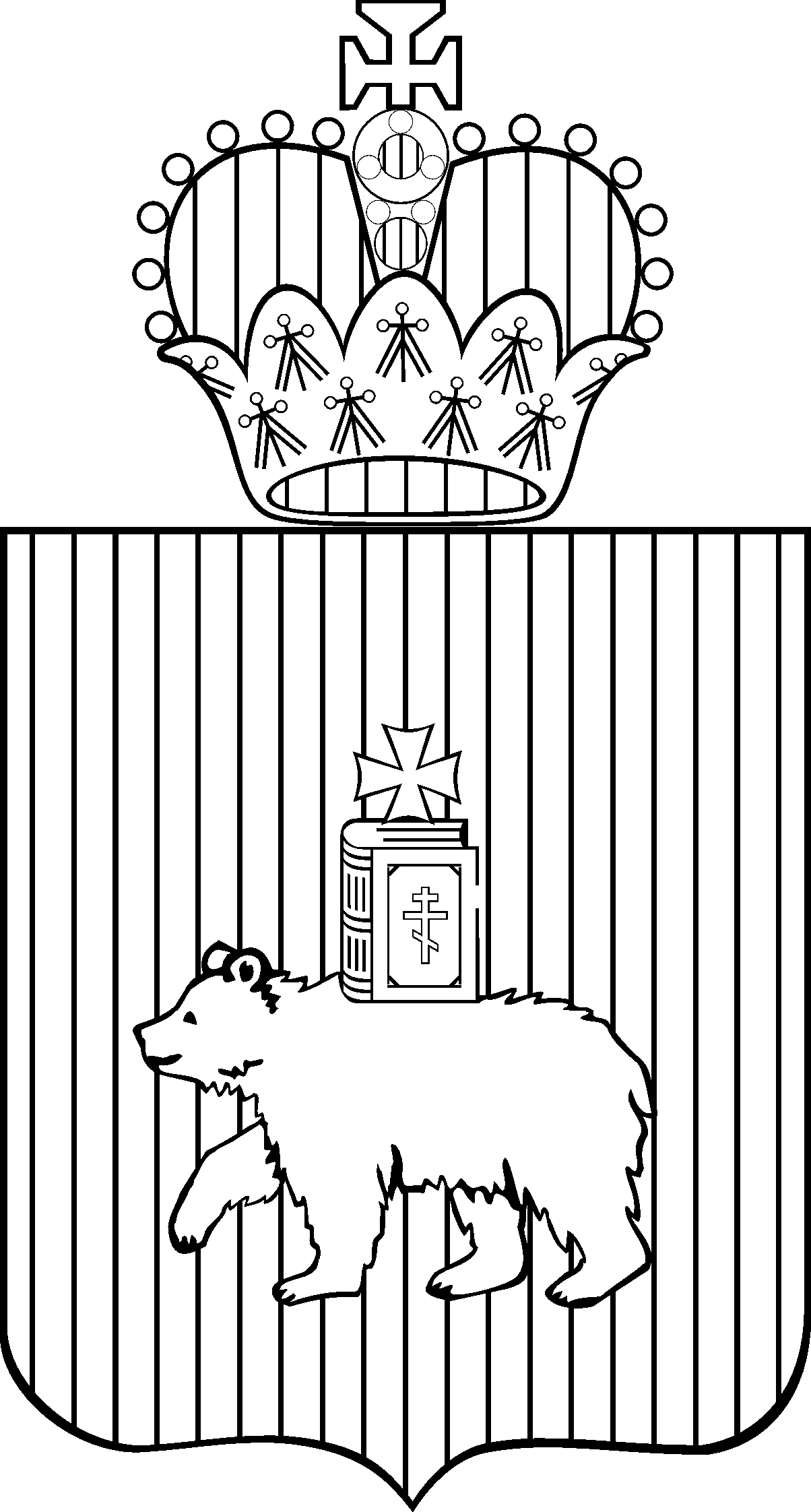 ЗАКОН  ПЕРМСКОГО  КРАЯПринят Законодательным СобраниемПермского края Губернатор 
Пермского краяМ.Г.Решетников